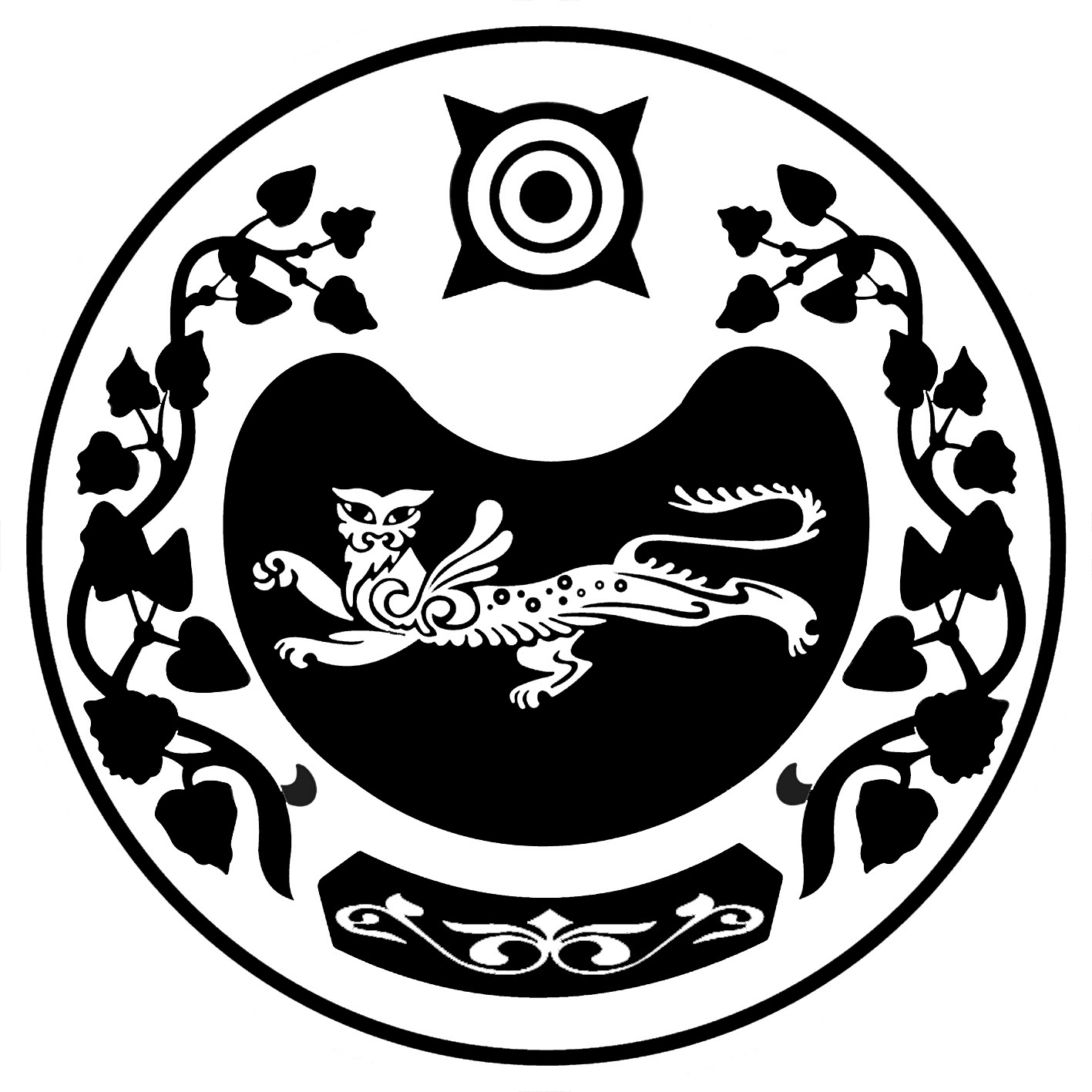                РОССИЯ ФЕДЕРАЦИЯЗЫ			РОССИЙСКАЯ ФЕДЕРАЦИЯ            ХАКАС РЕСПУБЛИКАЗЫ			  РЕСПУБЛИКА ХАКАСИЯ	                   АFБАН ПИЛТIРI		                           АДМИНИСТРАЦИЯ          АЙМАFЫНЫH УСТАF-ПАСТАА   	       УСТЬ-АБАКАНСКОГО РАЙОНАП О С Т А Н О В Л Е Н И Е  от 23.09.2020 г.    № 613 - пр.п. Усть-АбаканО внесении изменений в Положение об оплате труда работников Единой диспетчерской службы администрации Усть-Абаканского района	Руководствуясь статьями 135, 144 Главы 21 Трудового кодекса Российской Федерации, пунктом 2 статьи 53 Федерального закона от 06.10.2003 № 131-ФЗ «Об общих принципах организации местного самоуправления в Российской Федерации», в соответствии со статьей 66 Устава муниципального образования Усть-Абаканский район Республики Хакасия, администрация Усть-Абаканского районаПОСТАНОВЛЯЕТ:Внести изменения в Положение об оплате труда работников Единой диспетчерской службы администрации Усть-Абаканского района, утвержденное Постановлением Главы Усть-Абаканского района от 01.11.2011 г. № 1876-п «Об утверждении Положения об оплате труда работников Единой диспетчерской службы администрации Усть-Абаканского района»:Приложение 1 к Положению об оплате труда работников Единой диспетчерской службы администрации Усть-Абаканского района изложить в новой редакции согласно Приложению к настоящему постановлению.Главному бухгалтеру администрации Усть-Абаканского района (Кайкова Н.М.) руководствоваться данным постановлением при определении фонда оплаты труда и начислении заработной платы работникам Единой диспетчерской службы администрации Усть-Абаканского района.Настоящее Постановление вступает в силу с 01.10.2020г.И.о. управделами администрации Усть-Абаканского района (Лемытской О.В.) разместить настоящее постановление на официальном сайте администрации Усть-Абаканского района в сети «Интернет».Главному редактору газеты «Усть-Абаканские известия» (Церковной И.Ю.) опубликовать настоящее постановление в газете «Усть-Абаканские известия официальные».Контроль за исполнением настоящего Постановления возложить на заместителя Главы администрации Усть-Абаканского района по финансам и экономике - руководителя управления финансов и экономики администрации Усть-Абаканского района Потылицыну Н.А. И.о.Главы Усть-Абаканского района		   			           И.В. БелоусПриложение к постановлению администрации Усть-Абаканского районаот 23.09.2020 № 613-пПриложение к Положению об оплате трудаработников ЕДДС администрацииУсть-Абаканского районаРАЗМЕРЫ ДОЛЖНОСТНЫХ ОКЛАДОВЗаместитель руководителяуправления финансов и экономики                                                       Н.А. ВаймерПрофессии работниковРазмер оклада (рублей)Начальник ЕДДС6 602Заместитель начальника ЕДДС по управлению и средствам связи5 570Заместитель начальника ЕДДС по мониторингу и прогнозированию ЧС5 570Оперативный дежурный ЕДДС5 570Помощник оперативного дежурного – диспетчер системы «112» ЕДДС5 014